LA DÉFORESTATION EN AMAZONIE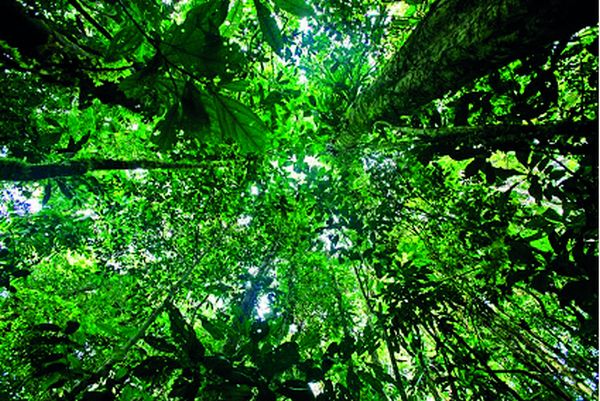 Localisation des forêts à travers le monde et leurs facteurs explicatifsla répartition du couvert forestier. Exercice 1 : Décris la répartition des en utilisant un vocabulaire adéquat et des repères spatiaux pertinents.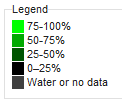 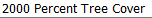 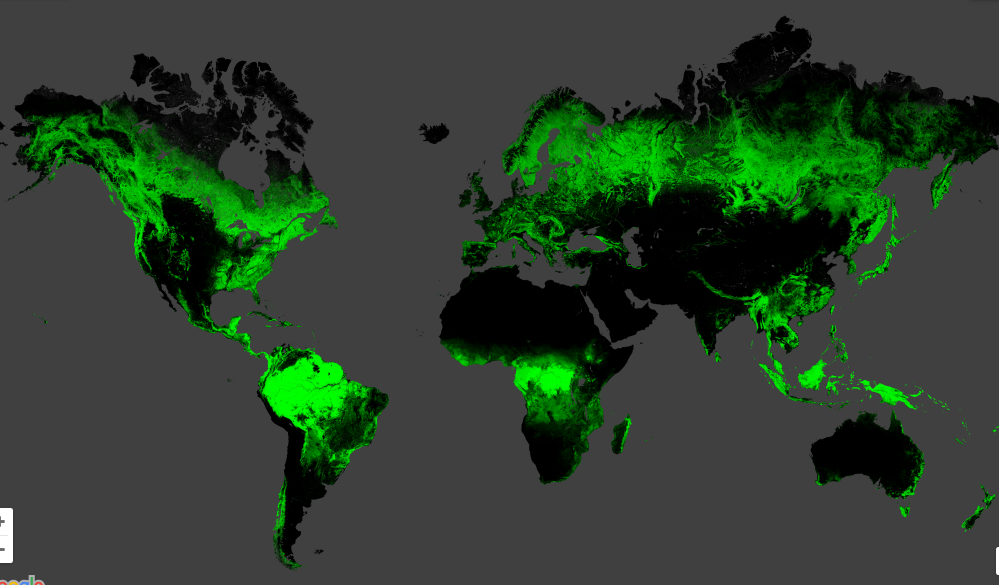 Figure 1: http://earthenginepartners.appspot.com/science-2013-global-forestCommentaire : Analyse des facteurs explicatifs de la localisation du couvert forestierExercice 2 : analyse les informations contenues dans les quatre cartes suivantes. N’oublie pas d’utiliser ton livret d’introduction pour t’aider dans les différentes étapes. Carte n° 1 : Population mondiale 2010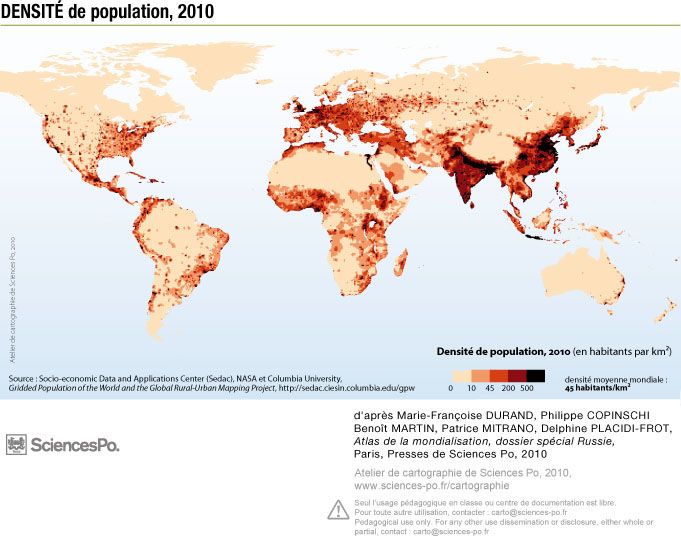 Figure  : https://i.pinimg.com/736x/49/34/75/4934755d90e2c36dff77b8dae5831dea.jpgCommentaireCarte n° 2 : Répartition mondiale des températures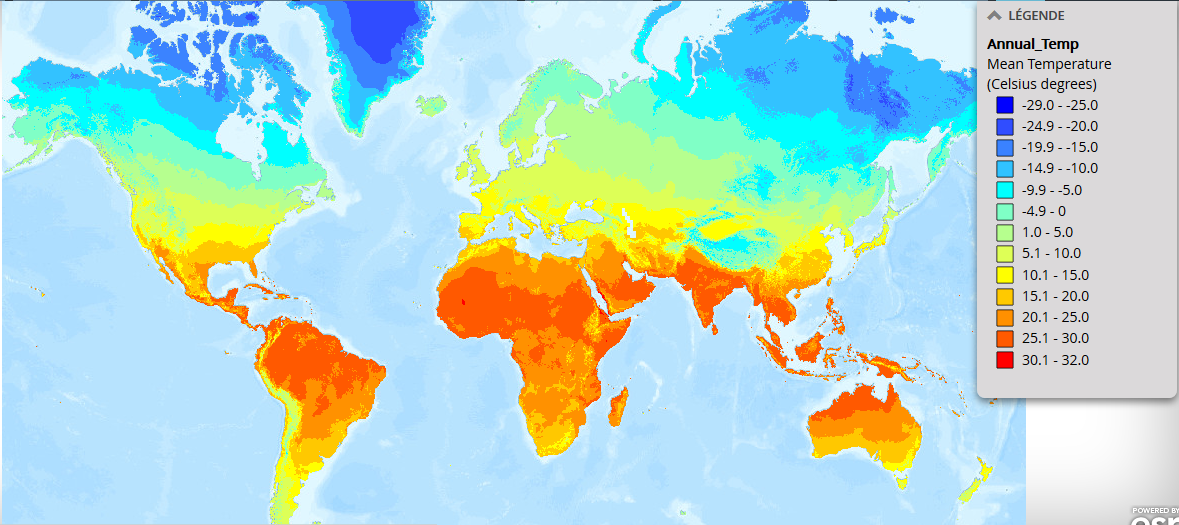 Carte n° 3 : Répartition mondiale des précipitations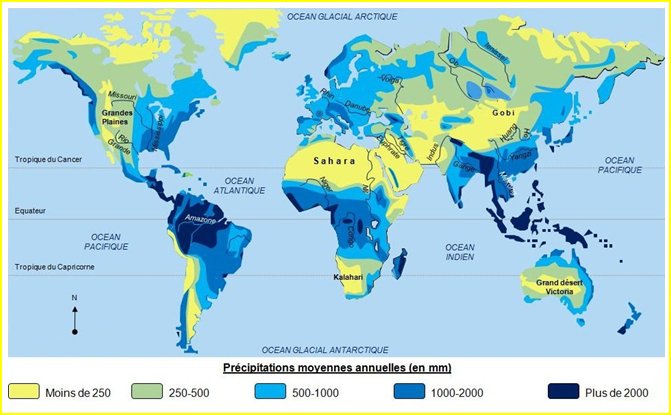 Carte n° 4 : Relief 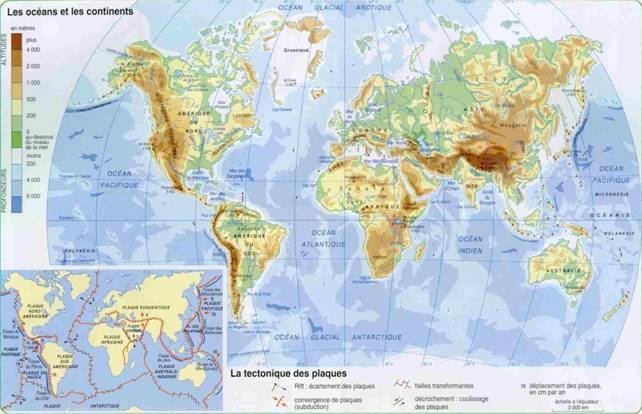 Figure 5: http://img.webme.com/pic/c/celinette2/relief.jpgCommentaire :Exercice 3 : Réalise une synthèse écrite mettant en évidence les liens entre les informations contenues dans les quatre cartes analysées et la localisation des forêts à l’échelle mondiale.      Exercice 4 : Création d’une carte de synthèse mettant en évidence la répartition des forêts à l’échelle mondiale et ses facteurs explicatifs  Pour ce faire :Indique en vert sur la carte les endroits où se trouvent les forêts.Indique deux facteurs de localisation des forêts (Quelles couleurs choisir ? Prends des couleurs qui te font penser à ces facteurs.)Nomme les 5 parallèles remarquables. Indique d’autres repères spatiaux pertinents.Donne un titre à ta carte et élabore une légende.Indique tes différentes sources.